El Señor vive, ¡que dicha es!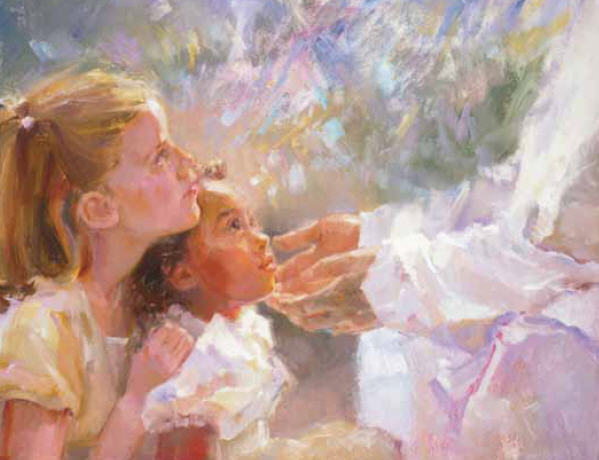 Vive Jesus; vive otra vez.En esta Pascua 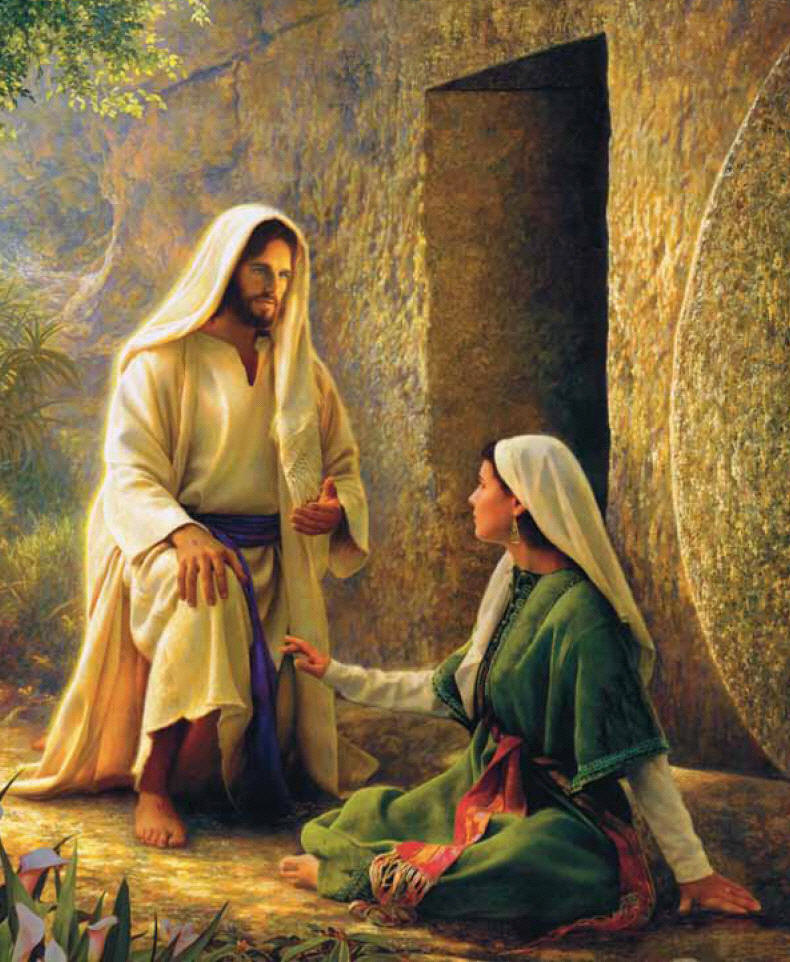 cantamos loor:¡Resucitó nuestro Señor;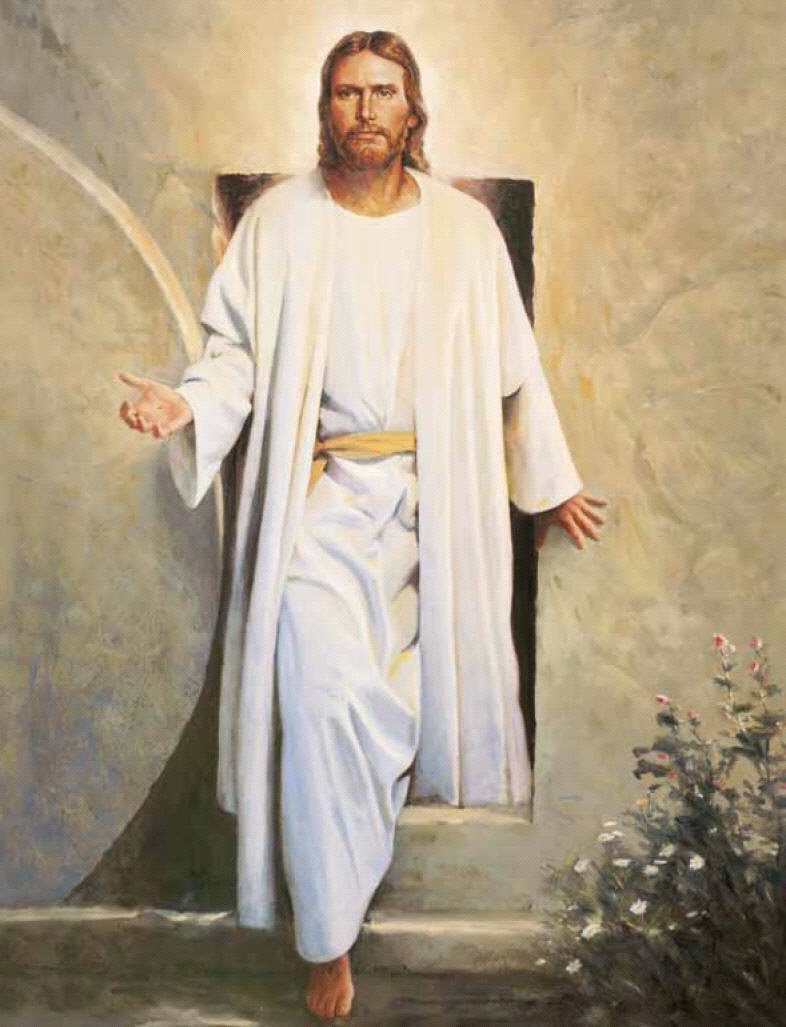 Resucitó nuestro Señor!